University / Academy : Beni Sueif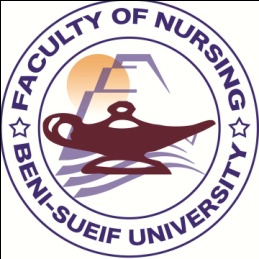 Faculty / Institute :     NursingProgram:  Under Graduate : 4th yearCourse specifications (توصيف مقرر دراسي)Date of course 1/3/2015Head of department:Assist .Proff.Dr: Ghada Mourad  M E D  (الرمز الكودي) ( )Course Title: (اسم المقرر) Psychiatric & Mental Health NursingLevel / year: 4th year(الفرقة / المستوى)1st  semester2nd  semester Credit / taught hours :(عدد الوحدات الدراسية )Theory : (نظري) 3 hrs/ week.Clinical : (عملي) 12hrs/ week.Specialty :(التخصص )Psychiatric & Mental Health Nursing Specialty :(التخصص )Psychiatric & Mental Health Nursing     1- Overall aims of Course: At the end of this course, the fourth year student should be able to:  - demonstrate the knowledge attitude and skills that allow them to assess an individual psychological state and within a general nursing framework to plan and implement nursing interventions based on self-understanding and nursing process    1- Overall aims of Course: At the end of this course, the fourth year student should be able to:  - demonstrate the knowledge attitude and skills that allow them to assess an individual psychological state and within a general nursing framework to plan and implement nursing interventions based on self-understanding and nursing process    1- Overall aims of Course: At the end of this course, the fourth year student should be able to:  - demonstrate the knowledge attitude and skills that allow them to assess an individual psychological state and within a general nursing framework to plan and implement nursing interventions based on self-understanding and nursing process    1- Overall aims of Course: At the end of this course, the fourth year student should be able to:  - demonstrate the knowledge attitude and skills that allow them to assess an individual psychological state and within a general nursing framework to plan and implement nursing interventions based on self-understanding and nursing process    1- Overall aims of Course: At the end of this course, the fourth year student should be able to:  - demonstrate the knowledge attitude and skills that allow them to assess an individual psychological state and within a general nursing framework to plan and implement nursing interventions based on self-understanding and nursing processCourse Objective :(هدف المقرر)     Intended Learning OutcomesIdentify roles of the psychiatric nurse.Identify measures to prevent job stress and burnout in psychiatric nursing.Recognize the parameter of mental health and mental illness.Describe the different defenses or coping mechanism that protect the ego against anxiety.Identify the usefulness and unhealthy uses of defenses or coping mechanism.Describe the historical perspective of the care of mentally ill through the years.Identify the signs and symptoms on patients at the out-patient clinic.Identify the nursing communication model.Describe the characteristics of a therapeutic relationship.Identify the principles that guide the psychiatric nurse behavior.Identify the types of a crisis.Identify levels of personality.Identify levels of mind.Explain group norms and how they are developed and enforced.Define three major categories of group roles.Identify the uses, effect and side effects of E.C.T.Identify the behavioral manifestations and dynamics of children and adolescent disturbances.Define the process of aging.Describe the normal physiological and changes occurring during aging. Define substance abuse and dependency.Describe the dynamics physical effects, behavioral changes, medical consequences, social and family problems, and specific characteristics of abuse and dependency.Define community mental health nursing.Describe the philosophy upon which community mental health is based.Identify concept of stress.Identify the different sources of stress.Identify self system.Describe self image.Define the counseling relationship.Identify areas of woman health.Define woman health.Identify the components, characteristics and goals of a therapeutic milieu.Identify roles of the psychiatric nurse.Identify measures to prevent job stress and burnout in psychiatric nursing.Recognize the parameter of mental health and mental illness.Describe the different defenses or coping mechanism that protect the ego against anxiety.Identify the usefulness and unhealthy uses of defenses or coping mechanism.Describe the historical perspective of the care of mentally ill through the years.Identify the signs and symptoms on patients at the out-patient clinic.Identify the nursing communication model.Describe the characteristics of a therapeutic relationship.Identify the principles that guide the psychiatric nurse behavior.Identify the types of a crisis.Identify levels of personality.Identify levels of mind.Explain group norms and how they are developed and enforced.Define three major categories of group roles.Identify the uses, effect and side effects of E.C.T.Identify the behavioral manifestations and dynamics of children and adolescent disturbances.Define the process of aging.Describe the normal physiological and changes occurring during aging. Define substance abuse and dependency.Describe the dynamics physical effects, behavioral changes, medical consequences, social and family problems, and specific characteristics of abuse and dependency.Define community mental health nursing.Describe the philosophy upon which community mental health is based.Identify concept of stress.Identify the different sources of stress.Identify self system.Describe self image.Define the counseling relationship.Identify areas of woman health.Define woman health.Identify the components, characteristics and goals of a therapeutic milieu.Identify roles of the psychiatric nurse.Identify measures to prevent job stress and burnout in psychiatric nursing.Recognize the parameter of mental health and mental illness.Describe the different defenses or coping mechanism that protect the ego against anxiety.Identify the usefulness and unhealthy uses of defenses or coping mechanism.Describe the historical perspective of the care of mentally ill through the years.Identify the signs and symptoms on patients at the out-patient clinic.Identify the nursing communication model.Describe the characteristics of a therapeutic relationship.Identify the principles that guide the psychiatric nurse behavior.Identify the types of a crisis.Identify levels of personality.Identify levels of mind.Explain group norms and how they are developed and enforced.Define three major categories of group roles.Identify the uses, effect and side effects of E.C.T.Identify the behavioral manifestations and dynamics of children and adolescent disturbances.Define the process of aging.Describe the normal physiological and changes occurring during aging. Define substance abuse and dependency.Describe the dynamics physical effects, behavioral changes, medical consequences, social and family problems, and specific characteristics of abuse and dependency.Define community mental health nursing.Describe the philosophy upon which community mental health is based.Identify concept of stress.Identify the different sources of stress.Identify self system.Describe self image.Define the counseling relationship.Identify areas of woman health.Define woman health.Identify the components, characteristics and goals of a therapeutic milieu.Identify roles of the psychiatric nurse.Identify measures to prevent job stress and burnout in psychiatric nursing.Recognize the parameter of mental health and mental illness.Describe the different defenses or coping mechanism that protect the ego against anxiety.Identify the usefulness and unhealthy uses of defenses or coping mechanism.Describe the historical perspective of the care of mentally ill through the years.Identify the signs and symptoms on patients at the out-patient clinic.Identify the nursing communication model.Describe the characteristics of a therapeutic relationship.Identify the principles that guide the psychiatric nurse behavior.Identify the types of a crisis.Identify levels of personality.Identify levels of mind.Explain group norms and how they are developed and enforced.Define three major categories of group roles.Identify the uses, effect and side effects of E.C.T.Identify the behavioral manifestations and dynamics of children and adolescent disturbances.Define the process of aging.Describe the normal physiological and changes occurring during aging. Define substance abuse and dependency.Describe the dynamics physical effects, behavioral changes, medical consequences, social and family problems, and specific characteristics of abuse and dependency.Define community mental health nursing.Describe the philosophy upon which community mental health is based.Identify concept of stress.Identify the different sources of stress.Identify self system.Describe self image.Define the counseling relationship.Identify areas of woman health.Define woman health.Identify the components, characteristics and goals of a therapeutic milieu.Identify roles of the psychiatric nurse.Identify measures to prevent job stress and burnout in psychiatric nursing.Recognize the parameter of mental health and mental illness.Describe the different defenses or coping mechanism that protect the ego against anxiety.Identify the usefulness and unhealthy uses of defenses or coping mechanism.Describe the historical perspective of the care of mentally ill through the years.Identify the signs and symptoms on patients at the out-patient clinic.Identify the nursing communication model.Describe the characteristics of a therapeutic relationship.Identify the principles that guide the psychiatric nurse behavior.Identify the types of a crisis.Identify levels of personality.Identify levels of mind.Explain group norms and how they are developed and enforced.Define three major categories of group roles.Identify the uses, effect and side effects of E.C.T.Identify the behavioral manifestations and dynamics of children and adolescent disturbances.Define the process of aging.Describe the normal physiological and changes occurring during aging. Define substance abuse and dependency.Describe the dynamics physical effects, behavioral changes, medical consequences, social and family problems, and specific characteristics of abuse and dependency.Define community mental health nursing.Describe the philosophy upon which community mental health is based.Identify concept of stress.Identify the different sources of stress.Identify self system.Describe self image.Define the counseling relationship.Identify areas of woman health.Define woman health.Identify the components, characteristics and goals of a therapeutic milieu.Knowledge(المعلومات والمفاهيم )Analyze roles of the psychiatric nurse.Explain the parameter of mental health and mental illness.Explain the different defenses or coping mechanism that protect the ego against anxiety.Compare the historical perspective of the c are of mentally ill through the years.Explain the different terminology, signs and symptoms related to psychiatric nursing.Explain the nursing communication model differentiate between social, intimate and therapeutic relationship.Explain the principles that guide the psychiatric nurse behavior.Differentiate between maturational and situational crisis.Explain levels of mind.Explain group norms and how they are developed and enforced.Compare styles of group leadership and their effects on group members functioning.Explain the uses effect and side effects of E.GT.Analyze the role of the nurse in preventive and therapeutic measures.Explain the normal physiological and psychological changes occurring during aging.Differentiate among various types of substances abused dependency disorders.Differentiate among primary, secondary and tertiary prevention in community mental health nursing.Explain relaxation technique.Explain self concept.Differentiate between counseling and psychotherapy.Explain the role of psychiatric nurse in woman psychiatric disorder.Explain the components, characteristics, and goals of a therapeutic milieu.Analyze roles of the psychiatric nurse.Explain the parameter of mental health and mental illness.Explain the different defenses or coping mechanism that protect the ego against anxiety.Compare the historical perspective of the c are of mentally ill through the years.Explain the different terminology, signs and symptoms related to psychiatric nursing.Explain the nursing communication model differentiate between social, intimate and therapeutic relationship.Explain the principles that guide the psychiatric nurse behavior.Differentiate between maturational and situational crisis.Explain levels of mind.Explain group norms and how they are developed and enforced.Compare styles of group leadership and their effects on group members functioning.Explain the uses effect and side effects of E.GT.Analyze the role of the nurse in preventive and therapeutic measures.Explain the normal physiological and psychological changes occurring during aging.Differentiate among various types of substances abused dependency disorders.Differentiate among primary, secondary and tertiary prevention in community mental health nursing.Explain relaxation technique.Explain self concept.Differentiate between counseling and psychotherapy.Explain the role of psychiatric nurse in woman psychiatric disorder.Explain the components, characteristics, and goals of a therapeutic milieu.Analyze roles of the psychiatric nurse.Explain the parameter of mental health and mental illness.Explain the different defenses or coping mechanism that protect the ego against anxiety.Compare the historical perspective of the c are of mentally ill through the years.Explain the different terminology, signs and symptoms related to psychiatric nursing.Explain the nursing communication model differentiate between social, intimate and therapeutic relationship.Explain the principles that guide the psychiatric nurse behavior.Differentiate between maturational and situational crisis.Explain levels of mind.Explain group norms and how they are developed and enforced.Compare styles of group leadership and their effects on group members functioning.Explain the uses effect and side effects of E.GT.Analyze the role of the nurse in preventive and therapeutic measures.Explain the normal physiological and psychological changes occurring during aging.Differentiate among various types of substances abused dependency disorders.Differentiate among primary, secondary and tertiary prevention in community mental health nursing.Explain relaxation technique.Explain self concept.Differentiate between counseling and psychotherapy.Explain the role of psychiatric nurse in woman psychiatric disorder.Explain the components, characteristics, and goals of a therapeutic milieu.Analyze roles of the psychiatric nurse.Explain the parameter of mental health and mental illness.Explain the different defenses or coping mechanism that protect the ego against anxiety.Compare the historical perspective of the c are of mentally ill through the years.Explain the different terminology, signs and symptoms related to psychiatric nursing.Explain the nursing communication model differentiate between social, intimate and therapeutic relationship.Explain the principles that guide the psychiatric nurse behavior.Differentiate between maturational and situational crisis.Explain levels of mind.Explain group norms and how they are developed and enforced.Compare styles of group leadership and their effects on group members functioning.Explain the uses effect and side effects of E.GT.Analyze the role of the nurse in preventive and therapeutic measures.Explain the normal physiological and psychological changes occurring during aging.Differentiate among various types of substances abused dependency disorders.Differentiate among primary, secondary and tertiary prevention in community mental health nursing.Explain relaxation technique.Explain self concept.Differentiate between counseling and psychotherapy.Explain the role of psychiatric nurse in woman psychiatric disorder.Explain the components, characteristics, and goals of a therapeutic milieu.Analyze roles of the psychiatric nurse.Explain the parameter of mental health and mental illness.Explain the different defenses or coping mechanism that protect the ego against anxiety.Compare the historical perspective of the c are of mentally ill through the years.Explain the different terminology, signs and symptoms related to psychiatric nursing.Explain the nursing communication model differentiate between social, intimate and therapeutic relationship.Explain the principles that guide the psychiatric nurse behavior.Differentiate between maturational and situational crisis.Explain levels of mind.Explain group norms and how they are developed and enforced.Compare styles of group leadership and their effects on group members functioning.Explain the uses effect and side effects of E.GT.Analyze the role of the nurse in preventive and therapeutic measures.Explain the normal physiological and psychological changes occurring during aging.Differentiate among various types of substances abused dependency disorders.Differentiate among primary, secondary and tertiary prevention in community mental health nursing.Explain relaxation technique.Explain self concept.Differentiate between counseling and psychotherapy.Explain the role of psychiatric nurse in woman psychiatric disorder.Explain the components, characteristics, and goals of a therapeutic milieu.Intellectual :(المهارات الذهنية )Apply measure to prevent job stress and burnout in psychiatric nursing.Develop the parameter of mental health and mental illness.Calculate the different defenses or coping mechanism the protect the ego against anxiety.Calculate the historical perspective of the care of mentally ill through the years.Describe the different terminology, signs and symptoms related to psychiatric nursing.Apply techniques of therapeutic communication.Apply therapeutic relationship.Calculate psychiatric nursing principles in dealing with patients.Prepare a comprehensive nursing care plan for the patient in crisis based on nursing process.Apply growth and development theories in psychiatric nursing.Develop the process o structuring a group.Apply the care to the patient after electroconvulsive therapy.Prepare the management plan for children and adolescent disturbances.Apply nursing process in caring of aging.Apply the nursing process to substance abuse and dependency disorders.Calculate the role of the nurse in community mental health.Develop problem solving technique.Describe self-concept.Apply counseling relationship.Prepare a plan of care for woman with depression. Apply general guidelines for facilitating a therapeutic milieu.Apply measure to prevent job stress and burnout in psychiatric nursing.Develop the parameter of mental health and mental illness.Calculate the different defenses or coping mechanism the protect the ego against anxiety.Calculate the historical perspective of the care of mentally ill through the years.Describe the different terminology, signs and symptoms related to psychiatric nursing.Apply techniques of therapeutic communication.Apply therapeutic relationship.Calculate psychiatric nursing principles in dealing with patients.Prepare a comprehensive nursing care plan for the patient in crisis based on nursing process.Apply growth and development theories in psychiatric nursing.Develop the process o structuring a group.Apply the care to the patient after electroconvulsive therapy.Prepare the management plan for children and adolescent disturbances.Apply nursing process in caring of aging.Apply the nursing process to substance abuse and dependency disorders.Calculate the role of the nurse in community mental health.Develop problem solving technique.Describe self-concept.Apply counseling relationship.Prepare a plan of care for woman with depression. Apply general guidelines for facilitating a therapeutic milieu.Apply measure to prevent job stress and burnout in psychiatric nursing.Develop the parameter of mental health and mental illness.Calculate the different defenses or coping mechanism the protect the ego against anxiety.Calculate the historical perspective of the care of mentally ill through the years.Describe the different terminology, signs and symptoms related to psychiatric nursing.Apply techniques of therapeutic communication.Apply therapeutic relationship.Calculate psychiatric nursing principles in dealing with patients.Prepare a comprehensive nursing care plan for the patient in crisis based on nursing process.Apply growth and development theories in psychiatric nursing.Develop the process o structuring a group.Apply the care to the patient after electroconvulsive therapy.Prepare the management plan for children and adolescent disturbances.Apply nursing process in caring of aging.Apply the nursing process to substance abuse and dependency disorders.Calculate the role of the nurse in community mental health.Develop problem solving technique.Describe self-concept.Apply counseling relationship.Prepare a plan of care for woman with depression. Apply general guidelines for facilitating a therapeutic milieu.Apply measure to prevent job stress and burnout in psychiatric nursing.Develop the parameter of mental health and mental illness.Calculate the different defenses or coping mechanism the protect the ego against anxiety.Calculate the historical perspective of the care of mentally ill through the years.Describe the different terminology, signs and symptoms related to psychiatric nursing.Apply techniques of therapeutic communication.Apply therapeutic relationship.Calculate psychiatric nursing principles in dealing with patients.Prepare a comprehensive nursing care plan for the patient in crisis based on nursing process.Apply growth and development theories in psychiatric nursing.Develop the process o structuring a group.Apply the care to the patient after electroconvulsive therapy.Prepare the management plan for children and adolescent disturbances.Apply nursing process in caring of aging.Apply the nursing process to substance abuse and dependency disorders.Calculate the role of the nurse in community mental health.Develop problem solving technique.Describe self-concept.Apply counseling relationship.Prepare a plan of care for woman with depression. Apply general guidelines for facilitating a therapeutic milieu.Apply measure to prevent job stress and burnout in psychiatric nursing.Develop the parameter of mental health and mental illness.Calculate the different defenses or coping mechanism the protect the ego against anxiety.Calculate the historical perspective of the care of mentally ill through the years.Describe the different terminology, signs and symptoms related to psychiatric nursing.Apply techniques of therapeutic communication.Apply therapeutic relationship.Calculate psychiatric nursing principles in dealing with patients.Prepare a comprehensive nursing care plan for the patient in crisis based on nursing process.Apply growth and development theories in psychiatric nursing.Develop the process o structuring a group.Apply the care to the patient after electroconvulsive therapy.Prepare the management plan for children and adolescent disturbances.Apply nursing process in caring of aging.Apply the nursing process to substance abuse and dependency disorders.Calculate the role of the nurse in community mental health.Develop problem solving technique.Describe self-concept.Apply counseling relationship.Prepare a plan of care for woman with depression. Apply general guidelines for facilitating a therapeutic milieu.Professional(المهارات المهنية )               Evaluate measures to prevent job stress and burnout in psychiatric nursing.Design the parameter of mental health and mental illness.Evaluate the usefulness and unhealthy uses of the defenses or coping mechanism.Evaluate the historical perspective of the care of mentally ill through the years.Evaluate observations using the right terminology.Design techniques of therapeutic communication.Evaluate the therapeutic relationship.Criticize psychiatric nursing principles in dealing with psychiatric patients.Evaluate a nursing case plan for the patient in crisis based on nursing process.Criticize growth and development theories.Criticize the individual and group therapy.Design a nursing care plan for patient prepared for E.C.T.Evaluate the role of the nurse in preventive and therapeutic measures for children and adolescent disturbances.Great a management plan in caring of aging.Create a management plan to substance abuse and dependency disorders.Criticize the role of the nurse in community mental health.Create a social support net work.Evaluate self awareness.Evaluate counseling model of helping.Evaluate a plan of care for woman with depression.Criticize the nurse’s role and functions within the therapeutic milieu.Evaluate measures to prevent job stress and burnout in psychiatric nursing.Design the parameter of mental health and mental illness.Evaluate the usefulness and unhealthy uses of the defenses or coping mechanism.Evaluate the historical perspective of the care of mentally ill through the years.Evaluate observations using the right terminology.Design techniques of therapeutic communication.Evaluate the therapeutic relationship.Criticize psychiatric nursing principles in dealing with psychiatric patients.Evaluate a nursing case plan for the patient in crisis based on nursing process.Criticize growth and development theories.Criticize the individual and group therapy.Design a nursing care plan for patient prepared for E.C.T.Evaluate the role of the nurse in preventive and therapeutic measures for children and adolescent disturbances.Great a management plan in caring of aging.Create a management plan to substance abuse and dependency disorders.Criticize the role of the nurse in community mental health.Create a social support net work.Evaluate self awareness.Evaluate counseling model of helping.Evaluate a plan of care for woman with depression.Criticize the nurse’s role and functions within the therapeutic milieu.Evaluate measures to prevent job stress and burnout in psychiatric nursing.Design the parameter of mental health and mental illness.Evaluate the usefulness and unhealthy uses of the defenses or coping mechanism.Evaluate the historical perspective of the care of mentally ill through the years.Evaluate observations using the right terminology.Design techniques of therapeutic communication.Evaluate the therapeutic relationship.Criticize psychiatric nursing principles in dealing with psychiatric patients.Evaluate a nursing case plan for the patient in crisis based on nursing process.Criticize growth and development theories.Criticize the individual and group therapy.Design a nursing care plan for patient prepared for E.C.T.Evaluate the role of the nurse in preventive and therapeutic measures for children and adolescent disturbances.Great a management plan in caring of aging.Create a management plan to substance abuse and dependency disorders.Criticize the role of the nurse in community mental health.Create a social support net work.Evaluate self awareness.Evaluate counseling model of helping.Evaluate a plan of care for woman with depression.Criticize the nurse’s role and functions within the therapeutic milieu.Evaluate measures to prevent job stress and burnout in psychiatric nursing.Design the parameter of mental health and mental illness.Evaluate the usefulness and unhealthy uses of the defenses or coping mechanism.Evaluate the historical perspective of the care of mentally ill through the years.Evaluate observations using the right terminology.Design techniques of therapeutic communication.Evaluate the therapeutic relationship.Criticize psychiatric nursing principles in dealing with psychiatric patients.Evaluate a nursing case plan for the patient in crisis based on nursing process.Criticize growth and development theories.Criticize the individual and group therapy.Design a nursing care plan for patient prepared for E.C.T.Evaluate the role of the nurse in preventive and therapeutic measures for children and adolescent disturbances.Great a management plan in caring of aging.Create a management plan to substance abuse and dependency disorders.Criticize the role of the nurse in community mental health.Create a social support net work.Evaluate self awareness.Evaluate counseling model of helping.Evaluate a plan of care for woman with depression.Criticize the nurse’s role and functions within the therapeutic milieu.Evaluate measures to prevent job stress and burnout in psychiatric nursing.Design the parameter of mental health and mental illness.Evaluate the usefulness and unhealthy uses of the defenses or coping mechanism.Evaluate the historical perspective of the care of mentally ill through the years.Evaluate observations using the right terminology.Design techniques of therapeutic communication.Evaluate the therapeutic relationship.Criticize psychiatric nursing principles in dealing with psychiatric patients.Evaluate a nursing case plan for the patient in crisis based on nursing process.Criticize growth and development theories.Criticize the individual and group therapy.Design a nursing care plan for patient prepared for E.C.T.Evaluate the role of the nurse in preventive and therapeutic measures for children and adolescent disturbances.Great a management plan in caring of aging.Create a management plan to substance abuse and dependency disorders.Criticize the role of the nurse in community mental health.Create a social support net work.Evaluate self awareness.Evaluate counseling model of helping.Evaluate a plan of care for woman with depression.Criticize the nurse’s role and functions within the therapeutic milieu.General and Transferable(المهارات العامة )      Theoretical part:Theoretical part:Theoretical part:Theoretical part:Theoretical part:Course content:(محتوى المقرر )     practicallectureTotal hours(60)Total hours(60)TopicCourse content:(محتوى المقرر )     12 hour1Lecture1Lecture3 hrsIntroduction to Psychiatric course.Course content:(محتوى المقرر )     12 hour1Lecture1Lecture3 hrsConcepts of Mental health & Mental illnessCourse content:(محتوى المقرر )     12 hour1Lecture1Lecture3 hrsDefense MechanismCourse content:(محتوى المقرر )     12 hour1Lecture1Lecture3 hrsHistorical perspectives in Psychiatry & psychiatric Nursing.Course content:(محتوى المقرر )     12 hour1Lecture1Lecture3 hrsSigns and symptoms of psychiatryCourse content:(محتوى المقرر )     12 hour1Lecture1Lecture3 hrsTherapeutic communicationCourse content:(محتوى المقرر )     12 hour1Lecture1Lecture3 hrsGeneral principles of psychiatric Nursing.Course content:(محتوى المقرر )     12 hour1Lecture1Lecture3 hrsCrisis Intervention.Course content:(محتوى المقرر )     12 hour1Lecture1Lecture3 hrsDevelopmental TheoriesCourse content:(محتوى المقرر )     12 hour1Lecture1Lecture3 hrs PsychotherapyCourse content:(محتوى المقرر )     12 hour1Lecture1Lecture3 hrsElectroconvulsive therapyCourse content:(محتوى المقرر )     12 hour1Lecture1Lecture3 hrsChild Psychiatry & adolescens’ problemsCourse content:(محتوى المقرر )     12 hour1Lecture1Lecture3 hrsPsycho geriatric NursingCourse content:(محتوى المقرر )     12 hour1Lecture1Lecture3 hrsSubstance abuse & drug dependenceCourse content:(محتوى المقرر )     12 hour1Lecture1Lecture3 hrsCommunity mental health nursingCourse content:(محتوى المقرر )     180 hour15Lecture15Lecture45 hrsTotalCourse content:(محتوى المقرر )     Lectures.Group discussion.Simulation.PresentationPost clinical conference.Role play.Subtitled assignments Lectures.Group discussion.Simulation.PresentationPost clinical conference.Role play.Subtitled assignments Lectures.Group discussion.Simulation.PresentationPost clinical conference.Role play.Subtitled assignments Lectures.Group discussion.Simulation.PresentationPost clinical conference.Role play.Subtitled assignments Lectures.Group discussion.Simulation.PresentationPost clinical conference.Role play.Subtitled assignments Teaching and learning Methods :(أساليب التعليم والتعلم)After discovering disabled students there are many things faculty can do to help them, including:providing course materials in accessible formats ensuring buildings and facilities are accessible encouraging flexible teaching methods providing support during exams, so that all students are assessed fairly allowing additional time to complete courses interpret words into sign language periodical  exam for  frequent evaluation. referring to professional care staff  such as : Instructor  Academic Advisor  
. Associate Dean for Academic Affairs
After discovering disabled students there are many things faculty can do to help them, including:providing course materials in accessible formats ensuring buildings and facilities are accessible encouraging flexible teaching methods providing support during exams, so that all students are assessed fairly allowing additional time to complete courses interpret words into sign language periodical  exam for  frequent evaluation. referring to professional care staff  such as : Instructor  Academic Advisor  
. Associate Dean for Academic Affairs
After discovering disabled students there are many things faculty can do to help them, including:providing course materials in accessible formats ensuring buildings and facilities are accessible encouraging flexible teaching methods providing support during exams, so that all students are assessed fairly allowing additional time to complete courses interpret words into sign language periodical  exam for  frequent evaluation. referring to professional care staff  such as : Instructor  Academic Advisor  
. Associate Dean for Academic Affairs
After discovering disabled students there are many things faculty can do to help them, including:providing course materials in accessible formats ensuring buildings and facilities are accessible encouraging flexible teaching methods providing support during exams, so that all students are assessed fairly allowing additional time to complete courses interpret words into sign language periodical  exam for  frequent evaluation. referring to professional care staff  such as : Instructor  Academic Advisor  
. Associate Dean for Academic Affairs
After discovering disabled students there are many things faculty can do to help them, including:providing course materials in accessible formats ensuring buildings and facilities are accessible encouraging flexible teaching methods providing support during exams, so that all students are assessed fairly allowing additional time to complete courses interpret words into sign language periodical  exam for  frequent evaluation. referring to professional care staff  such as : Instructor  Academic Advisor  
. Associate Dean for Academic Affairs
Teaching methods of  disabled students:(أساليب التعليم والتعلم للطلاب  المتعثرين (Student Assessment Methods:(طرق تقويم الطلاب )Student Assessment Methods:(طرق تقويم الطلاب )Student Assessment Methods:(طرق تقويم الطلاب )Student Assessment Methods:(طرق تقويم الطلاب )Student Assessment Methods:(طرق تقويم الطلاب )Student Assessment Methods:(طرق تقويم الطلاب )Quizzes to assess student progress.Checklist to assess skills.Exams to assess students’ knowledge.Oral exam in the clinical area to assess knowledge related to patient care. Clinical evaluation sheet to assess overall students’ knowledge, skills  and attitudes. Assignments to assess knowledge in specific areas. Quizzes to assess student progress.Checklist to assess skills.Exams to assess students’ knowledge.Oral exam in the clinical area to assess knowledge related to patient care. Clinical evaluation sheet to assess overall students’ knowledge, skills  and attitudes. Assignments to assess knowledge in specific areas. Quizzes to assess student progress.Checklist to assess skills.Exams to assess students’ knowledge.Oral exam in the clinical area to assess knowledge related to patient care. Clinical evaluation sheet to assess overall students’ knowledge, skills  and attitudes. Assignments to assess knowledge in specific areas. Quizzes to assess student progress.Checklist to assess skills.Exams to assess students’ knowledge.Oral exam in the clinical area to assess knowledge related to patient care. Clinical evaluation sheet to assess overall students’ knowledge, skills  and attitudes. Assignments to assess knowledge in specific areas. Quizzes to assess student progress.Checklist to assess skills.Exams to assess students’ knowledge.Oral exam in the clinical area to assess knowledge related to patient care. Clinical evaluation sheet to assess overall students’ knowledge, skills  and attitudes. Assignments to assess knowledge in specific areas. Methods used for :Assessment:(الأساليب المستخدمة )Assessment 1  Assignments at the 3rd  week of semester.Assessment 2  First quiz at 4th weekAssessment 3  Second quiz at 5th week Assessment 4  Midterm exam at the 7th week. Assessment 5Clinical practical exam at the 10th  week.Assessment 6  Final exam At the end of semester. Assessment 1  Assignments at the 3rd  week of semester.Assessment 2  First quiz at 4th weekAssessment 3  Second quiz at 5th week Assessment 4  Midterm exam at the 7th week. Assessment 5Clinical practical exam at the 10th  week.Assessment 6  Final exam At the end of semester. Assessment 1  Assignments at the 3rd  week of semester.Assessment 2  First quiz at 4th weekAssessment 3  Second quiz at 5th week Assessment 4  Midterm exam at the 7th week. Assessment 5Clinical practical exam at the 10th  week.Assessment 6  Final exam At the end of semester. Assessment 1  Assignments at the 3rd  week of semester.Assessment 2  First quiz at 4th weekAssessment 3  Second quiz at 5th week Assessment 4  Midterm exam at the 7th week. Assessment 5Clinical practical exam at the 10th  week.Assessment 6  Final exam At the end of semester. Assessment 1  Assignments at the 3rd  week of semester.Assessment 2  First quiz at 4th weekAssessment 3  Second quiz at 5th week Assessment 4  Midterm exam at the 7th week. Assessment 5Clinical practical exam at the 10th  week.Assessment 6  Final exam At the end of semester. Time :(التوقيت )Written exam                                      80        % Oral  Examination.                             20	%Practical exam                                    20       %Semester Work             	                   80	%Total                                                  200      %   Written exam                                      80        % Oral  Examination.                             20	%Practical exam                                    20       %Semester Work             	                   80	%Total                                                  200      %   Written exam                                      80        % Oral  Examination.                             20	%Practical exam                                    20       %Semester Work             	                   80	%Total                                                  200      %   Written exam                                      80        % Oral  Examination.                             20	%Practical exam                                    20       %Semester Work             	                   80	%Total                                                  200      %   Written exam                                      80        % Oral  Examination.                             20	%Practical exam                                    20       %Semester Work             	                   80	%Total                                                  200      %   Weighting for assessment:( توزيع الدرجات )List of  References:(قائمة الكتب الدراسية والمراجع )List of  References:(قائمة الكتب الدراسية والمراجع )Course Notes :(مذكرات )Decherney., P. (2002): Woman’s Health Principles and Clinical Practice. 1st ed., B.C. Decker Inc. .Fortinash, M., K. (2004): Psychiatric Mental Health Nursing. 3rd ed., Mosby. .Wanda., K.M. (2003): Johnson’s Psychiatric Mental Health Nursing. 5th ed., Lippincott, Williams and .Basavanthappa,B.T. (2007): Psychiatric Mental Health Nursing. 2cd ed.,  Jaypee.Nicol, M.(2007): Essential mental health nursing skills. .Videbeck, S.L.(2008) Psychiatric Mental Health Nursing. 4th  ed., Lippincott, Williams and .Antai-Otong, D. (2008): Psychiatric nursing; Biological &behavioral concepts. , 2ed,Schultz., J. and Videbeck, S.L.. (2009): Lippincott ‘S Manual of Psychiatric Nursing Care Plans. 8th ed., .Essential Books (Text books):(كتب ملزمة)- Yahoo .com .- MSN .com .-AltaVista .comPeriodicals Web sites,…etc (دوريات علمية أو نشرات )Psychiatric hospital.Data show.Video tape.Flip chart.White board.Facilities required for teaching and learning: